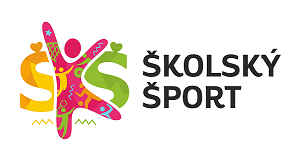 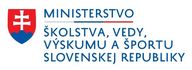 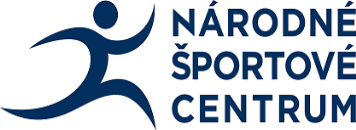 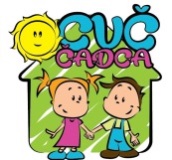             CVČ-TVŠ-VYHODNOTENIEOKRESNÉHO KOLA vo florbale žiačok SŠ „SUPER FLORBAL POHÁR“pre školský rok 2023/2024V Čadci, 17.11.2023Vyhodnotenie spracoval: Zuzana Grochalová                                  Mgr. Mária Čamborová - riad. CVČ		Vyhlasovateľ:Ministerstvo školstva, vedy, výskumu a športu SROrganizátor :Centrum voľného času Čadca z poverenia RÚŠS v ŽilineTermín a miesto:16. november  2023Mestská športová hala Pratex ČadcaKategória:žiačky SŠ a osemročných gymnázií  nar. 01.01.2003 – 31.12.2009Účastníci:minimálne 6-členné a maximálne 15-členné družstvá + vedúciPredpis :Hralo sa podľa pravidiel florbalu uvedených na portáli www.sutaze.skolskysport.sk a vydaných propozícií.Hrací systém a hrací čas:Hrací systém: „každý s každým“Hrací čas: po dohode vedúcichHracie lopty:florbalové loptičkyVýstroj:Hráčky hrajú vo výstroji určenej na hru. Hodnotenie:výsledky  na www.skolskysport.skPostup:Víťazné družstvo postupuje do kvalifikácie do krajského kola, ktorá sa uskutoční po ukončení okresného kola 16. novembra 2023 v Čadci.Ceny:Družstvá, ktoré sa umiestnili na prvých troch miestach, získali diplomy a poháre.Organizačný štáb:pracovníci CVČ ČadcaFinancovanie:Občerstvenie zabezpečil organizátor, cestovné hradila vysielajúca škola.Kontaktná osoba:Zuzana Grochalová – CVČ Čadca, 0907 813 032, prieckovazuzana@gmail.comVýsledky stretnutí:1. SZŠ ČA     - SOŠ pdg ČA       4:2 (2:0)2. OA ČA       - SOŠ pdg ČA       5:0 (4:0)3. OA ČA       - SZŠ ČA              6:0 (3:0)      Celkové poradie:1. Obchodná akadémia D. M. Janotu Čadca2. Stredná zdravotnícka škola sv. Františka z Assisi Čadca3. SOŠ pedagogická sv. Marie Goretti Čadca